Trendrapport Decibel.fi       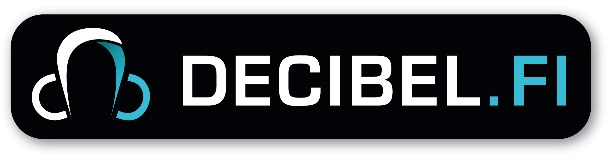 April 2015Decibels trendrapporter är en kort sammanställning av sådana fenomen eller problemområden som Decibels ungdomsinformatörer märkt att under den senaste månaden/tiden aktualiserats via frågor till rådgivningsdelen Våga fråga/Kysy pois. Dessa rapporter kan delas till alla inom Decibels 11 deltagarkommuner som behöver denna information, exempelvis skolkuratorer, hälsovårdare, socialarbetare, ungdomsledare. De distribueras via de tjänstemän inom ungdomsverksamheten för respektive kommun som sitter i Decibels ledningsgrupp.Tidigare trendrapporter kan läsas på http://www.decibel.fi/om-oss/trendrapporter-over-decibel/Nå nu börjar tyvärr unga må sämre igen, om man får tro frågorna till Våga fråga på Decibel.fi. Speciellt under sista veckan av april och första i maj känns det som att problemen rullar in i allt stridare ström. Av tidigare års erfarenheter samt av ”allmän kunskap” vet vi att våren är den tyngsta tiden för sådana som lider av psykisk ohälsa (bland annat toppas självmordsstatistiken då), så vi har bara väntat. Vi har fått frågor bland annat om ortorexi, sexuella trakasserier, ångestattacker, självmordstankar, mobbning och ärekränkning, olycklig kärlek, tvivel på sexuell läggning och självskadebeteende. ”The usual”, kan man väl tycka, men framförallt ortorexin har alltså ökat anmärkningsvärt under våren, vilket också bekräftats från fältet av bland annat skolhälsovårdare. Det är dock inte enbart de ”allvarliga” frågorna som ökar igen, utan även tonen i mera alldagliga frågor är mer negativ och bekymrad nu, känns det som. Små problem verkar ha blivit större, vilket märks i att de verkar oroa sig mer för småkrämpor, oförrätter, komplex och framtiden. En viss magkänsla får vi också om att våren är ett brytningsskede i sociala relationer. I flera frågor har kompisar glidit ifrån varandra eller blivit osams, par gjort slut och den ena har svårt att komma över den andra och ett flertal har skrivit om ångesten i att sluta 9:an eller ta studenten. De som inte fått sommarjobb är nu desperata. Och sommarkroppen bekymrar allt mer – speciellt rakningen verkar vara på tapeten. Och killarna, ja nu frågas det mycket om vad som är tillåtet beträffande traktorer och mopeder. Det frågas också lite om var man får och kan ”hänga” med ungdomsgängen (exempelvis var de kan få dricka alkohol utan föräldrars vetskap). Så de ljusa sommarkvällarna är definitivt på kommande. En snabbtitt på statistiken ger vid handen att det fortsättningsvis frågas mest om Insida och hälsa, Tjejens underliv och bröst och Preventivmedel och graviditet. Därför är vi extra glada för beskedet från Undervisnings- och kulturministeriet att Decibel fått utvecklingsfinansiering för två mycket viktiga saker. Dels har vi råd att fortsätta anställa en hälsovårdare-sexualrådgivare på deltid och dels kan vi utarbeta nya temapaket att fara ut till högstadier mfl för att berätta om. Ett av paketen kommer att handla just om de saker vi får flest frågor om – vilket visar på var hälso- och sexualkunskapen brister i regionen - hur man blir gravid, hur preventivmedel mm fungerar, när mensen krånglar osv. För att besluta om innehållet i de andra två paketen har vi bla en minienkät för ungdomarna på sajten – och så vill vi gärna höra era åsikter om behoven. Självkänsla-ångest-självbild osv ligger också högt upp på listan. Ungdomsinformatören Liselott kommer, på tal om det, att vara i Radio Vega Österbottens morgonradio imorgon 8.5.15 och tala om ungdomars självbild i samband med att ”positiv självbild” införs inom nya läroplanen för gymnastik. Hälsar ungdomsinformatörerna Liselott, Sanna och Jenny samt socionomstuderande praktikanten Sofia